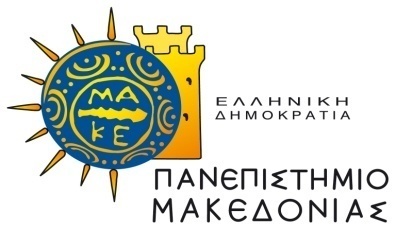 ΣΧΟΛΗ ΕΠΙΣΤΗΜΩΝ ΔΙΟΙΚΗΣΗΣ ΕΠΙΧΕΙΡΗΣΕΩΝΤΜΗΜΑ ΟΡΓΑΝΩΣΗΣ ΚΑΙ ΔΙΟΙΚΗΣΗΣ ΕΠΙΧΕΙΡΗΣΕΩΝΑΚΑΔ. ΕΤΟΣ   2019 – 2020ΔΗΛΩΣΗ   ΜΑΘΗΜΑΤΟΣ ΞΕΝΗΣ ΓΛΩΣΣΑΣ	Ο / Η ................................................................................ του ...............................Φοιτητής/τρια του Τμήματος Οργάνωσης και Διοίκησης ΕπιχειρήσεωνΔ Η Λ Ω Ν Ωότι επιθυμώ να παρακολουθήσω το παρακάτω μάθημα Ξένης Γλώσσας στα εξάμηνα Α΄ Β΄ Γ΄ και Δ΄:	     Αγγλικά    Γαλλικά     Γερμανικά     Ιταλικά         Ο / Η    ΔΗΛ.......Θεσσαλονίκη .............................